Publicado en  el 13/01/2016 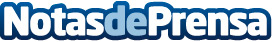 La maleta del futuro escaneará a su dueño y le seguiráDatos de contacto:Nota de prensa publicada en: https://www.notasdeprensa.es/la-maleta-del-futuro-escaneara-a-su-dueno-y-le Categorias: Viaje Turismo Innovación Tecnológica http://www.notasdeprensa.es